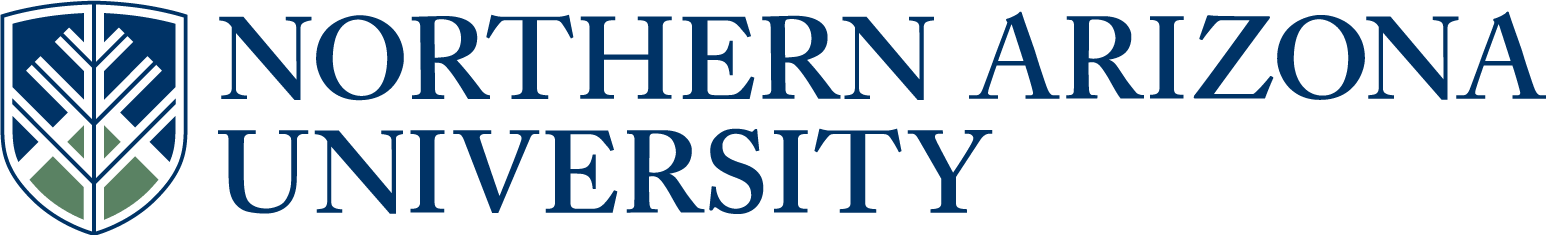 UCC/UGC/ECCCProposal for Course ChangeIf the changes included in this proposal are significant, attach copies of original and proposed syllabi in approved university format.      See upper and lower division undergraduate course definitions.*if there has been a previously approved UCC/UGC/ECCC change since the last catalog year, please copy the approved text from the proposal form into this field.7.  Justification for course change.Re-naming and minor modification of content to align with proposed cross-listed course GLG 259IN THE FOLLOWING SECTION, COMPLETE ONLY WHAT IS CHANGING9.   Is this course in any plan (major, minor, or certificate) or sub plan (emphasis)? Yes          No                                                                                                                                        If yes, describe the impact.  If applicable, include evidence of notification to and/or response        from each impacted academic unit. This course is required for the Geospatial Sciences Emphasis of the Geographic Science and Community Planning BS and for the Physical Geography Minor.  10.  Is there a related plan or sub plan change proposal being submitted?                Yes         No        If no, explain.Cross-listing the course will not impact either of these plans.11.  Does this course include combined lecture and lab components?                       Yes        No        If yes, include the units specific to each component in the course description above.Answer 12-15 for UCC/ECCC only:12.   Is this course an approved Liberal Studies or Diversity course?                        Yes         No          If yes, select all that apply.         Liberal Studies       Diversity         Both   13.   Do you want to remove the Liberal Studies or Diversity designation?                Yes         No         If yes, select all that apply.         Liberal Studies       Diversity         Both      14.   Is this course listed in the Course Equivalency Guide?                                    Yes        No 15.   Is this course a Shared Unique Numbering (SUN) course?                              Yes        No Approved as submitted:                                       Yes      No         Approved as modified:                                         Yes      No  Approved as submitted:                                       Yes      No     Approved as modified:                                         Yes      No  CURRENT SYLLABUS: GSP 259 – LANDFORMS AND PHYSIOGRAPHIC REGIONSSYLLABUS - Spring 2013Credit hours: 3Instructor: Erik SchieferDepartment: Geography, Planning, and Recreation at Northern Arizona University, FlagstaffOffice: Social and Behavioral Sciences (SBS) West building, room 242Office hours: Tu Th 2-3pmPhone: 928-523-6535E-mail: Erik.Schiefer@nau.eduCourse Prerequisites: Any introductory science course.Course Fee: None.Course Description:This course provides an introduction to landforms and earth surface processes responsible for landform development. In other words, this is an introductory course in Geomorphology. A geographicapproach is used to explore spatial and temporal interactions between the earth’s solid surface and the major geomorphic forces that act upon it, including tectonics, gravity, climate, humans, and flowing water, air, and ice. The course presents a global perspective, but with there will be some emphasis placed on the North American continent. Temporal scales ranging from millions of years to seconds and spatial scales ranging from continents and mountain systems to sand ripples and grooved bedrock.Course Objectives:  The goal of this course is to acquaint you with the scientific study of landscapes.  You will learn to describe landforms and interpret the origin of Earth’s surface features and materials.  You will gain an understanding of the surficial processes that shape the landscape, especially: fluvial, eolian, hillslopes, and glacial processes.Course Structure:Lectures Tu Th 4:00-5:15PM in SBS West, room 204There is no laboratory session for this course. A series of short assignments will be assignedthroughout the course which must be completed outside of the scheduled lecture time.Textbooks and Required Materials:There is no required textbook for this course. For many of the classes, handouts will be provided.Lecture outlines (not complete notes) and diagrams presented in class will be posted on the course’sBb Learn website during the term. Attendance is required so that you will be able to completehandouts and take notes. You are responsible for understanding handout and lecture materials for class tests as specified by the course instructor. To complete class assignments, you will need to have access to a computer with internet and the most recent version of Google Earth.Course Evaluation:Test One 15% - in lecture on Feb 7thTest Two 15% - in lecture on March 7thTest Three 15% - in lecture on April 4thTest Four 15% - as scheduled by NAU for Spring 2013 Final Exams in MayTests are not cumulative (i.e. only cover materials presented since the previous test)Class assignments 30% - to be completed outside of the scheduled lecture timesAttendance/participation 10%Administrative Drop:Students who are missing classes at the beginning of the semester will be automatically dropped from the course.Late Policy:Tests MUST be taken on the date of the test, unless there is a legitimate health- or university-relatedconflict. If you know that a conflict exists prior to the test, please talk to me about it, and we willmake alternative arrangements. Appropriate documentation will be required. Class assignments willbe due as indicated by the instructor. Assignments will be reviewed in class and so they will not beaccepted late.Class Schedule:Date                   	Planned LectureJan 15 (Tu) 		Class introductionJan 17 (Th) 		Landforms and Physiographic RegionsJan 22 (Tu) 		Tectonic and Structural Landforms 1Jan 24 (Th) 		Tectonic and Structural Landforms 2Jan 29 (Tu) 		Volcanic Landforms 1Jan 31 (Th) 		Volcanic Landforms 2Feb 05 (Tu) 		Weathering and LandformsFeb 07 (Th) 		Test 1Feb 12 (Tu) 		Colluvial Landforms 1Feb 14 (Th) 		Colluvial Landforms 2Feb 19 (Tu) 		Colluvial Landforms 3Feb 21 (Th) 		Guest lecture 1Feb 26 (Tu) 		Fluvial Landforms 1Feb 28 (Th) 		Fluvial Landforms 2Mar 05 (Tu) 		Fluvial Landforms 3Mar 07 (Th) 		Test 2Mar 12 (Tu) 		Eolian Landforms 1Mar 14 (Th) 		Eolian Landforms 2Mar 19 (Tu) 		Spring Break!Mar 21 (Th) 		Spring Break!Mar 26 (Tu) 		Coastal Landforms 1Mar 28 (Th) 		Coastal Landforms 2Apr 02 (Tu) 		Periglacial LandformsApr 04 (Th) 		Test 3Apr 09 (Tu) 		AAG Conference - no classApr 11 (Th) 		AAG Conference - no classApr 16 (Tu) 		Glacial Landforms 1Apr 18 (Th) 		Glacial Landforms 2Apr 23 (Tu) 		Glacial Landforms 3Apr 25 (Th) 		Guest lecture 2Apr 30 (Tu) 		Anthropogenic and Extraterrestrial Landforms 1May 02 (Th) 		Anthropogenic and Extraterrestrial Landforms 2Finals week 		Test 4PROPOSED SYLLABUS: College of Engineering, Forestry and Natural SciencesSchool of Earth Sciences and Environmental SustainabilityANDCollege of Social and Behavioral SciencesGeography, Planning and RecreationPrinciples of Geomorphology (GLG/GSP 259)Spring 2015Instructor: 		XXXXXXXX (Office; Phone; Email)Office Hours:	XXXXXXXXCredit Hours:	3 (additional lab credit available, see below)Lecture: 		XXXXXXRequired Text: 	Ritter, DF, Kochel, RC, and Miller JR. Process Geomorphology, 5th Edition			Waveland Press, ISBN 13: 978-1-57766-669-1			*Other readings will be required and posted on BBlearnPrerequisite:	Intro. Physical Geology (GLG100 or GLG112 with grade of B or better) or GLG 101,	or Physical Geography (GSP150)Lab course: A co-convened laboratory/field class (GLG259L) is required for Geology majors.  It is optional for other students if space is available (most seats are reserved for Geology majors).Course Description:  This course provides an introduction to landforms and earth surface processes responsible for landform development.  In other words, this is an introductory course in Geomorphology.  A geologic/geographic approach is used to explore spatial and temporal interactions between the earth’s solid surface and the major geomorphic forces that act upon it, including tectonics, gravity, climate, humans, and flowing water, air, and ice.  The course presents a global perspective, but with there will be some emphasis placed on the North American continent and the U.S. Southwest.  Temporal scales range from millions of years to seconds and spatial scales range from continents and mountain systems to sand ripples and grooved bedrock.Student Learning Outcomes:  The goal of this course is to acquaint students with the scientific study of landscapes.  Upon completion of this course, students will be able to describe landforms and interpret the origin of Earth’s surface features and materials.  Students will gain an understanding of the surficial processes that shape the landscape, especially: fluvial, eolian, hillslopes, and glacial processes.Course Requirements and Expectations:  You are expected to attend the lectures and to study the assigned sections in textbook, articles, and class handouts.  All assignments must be turned in on time.  No material will be accepted after the due date and there will be no make-up exams, unless by prior arrangement.Course Readings:  There will be periodic, relevant readings assigned.  I expect to be able to discuss those readings in class, so that we can answer critical questions pertaining to surface processes.  While you will not be quizzed, or graded on these discussions, the test content will NOT be limited to the text and my lectures.  Readings will always be included.Assessment of Student Learning Outcomes:  Graded activities in this class will explicitly assess the student learning outcomes described above.  Your final grade will be based 50% on exams and 50% on other course components:	Three “midterm” exams (3@12.5%)	(dates)    					37.5% 	Comprehensive final exam			(date)						12.5%	Quizzes					(approximately weekly)			10%	Homework assignments			(approximately weekly)			30%	Research topic presentation		(last week of classes)			10%Grading system: Your final letter grade will be no lower than the following:  90% = A; 80% = B; 70% = C; 60% = D.  Cutoffs may be adjusted downward.  Your final score is calculated as the ratio of the points that you earned versus the total number of available points, weighted according to the factors shown above.Exams:  Exams will emphasize material discussed in lecture and contained in the textbook and outside readings.  Exams will include a variety of question formats to gauge both the depth and the breadth of your understanding of the material.  Exams will include only material covered since the previous exam (i.e., they are not comprehensive), except the final, which will include an additional comprehensive exam worth 5% of your final grade.  The comprehensive portion will be based on identification and interpretation of landforms seen in photos viewed in previous lectures.Quizzes: Quizzes will test your understanding of material covered in reading assignments.  Quizzes will take place on the day that the reading assignment is due and will comprise a few terms or questions from a short study guide.  Quizzes will be graded on a ten-point scale and the lowest score will be dropped.  No make-up quizzes will be allowed without an institutional or medical release form.Research Topic Presentation:  You will choose a research topic relevant to geomorphology and interesting to you by November 1st, and then present the topic to the class during our last meetings in December.  I will provide a rubric describing how you will be evaluated.Extra Credit:  There will be an extra credit question worth 5-10 points based on the assigned reading in each exam.NAU Policies:  Attach the Safe Working and Learning Environment, Students with Disabilities, Institutional Review Board, and Academic Integrity policies or reference them on the syllabus.  Course Outline:  FAST TRACK   (Select if this will be a fast track item.  Refer to  Fast Track Policy for eligibility)1.  Course subject and number:GSP 2592.  Units:33.  College:SBS4.  Academic Unit:Geography, Planning, and Recreation5.  Current Student Learning Outcomes of the course.The goal of this course is to acquaint you with the scientific study of landscapes.  You will learn to describe landforms and interpret the origin ofEarth’s surface features and materials.  You will gain an understanding of the surficial processes that shape the landscape, especially: fluvial, eolian, hillslopes, and glacial processes.Show the proposed changes in this column (if applicable).  Bold the proposed changes in this column to differentiate from what is not changing, and Bold with strikethrough what is being deleted.  (Resources & Examples for Developing Course Learning Outcomes)The goal of this course is to acquaint you students with the scientific study of landscapes.  Upon completion of this course, students will be able to describe landforms and interpret the origin of Earth’s surface features and materials.  Students will gain an understanding of the surficial processes that shape the landscape, especially: fluvial, eolian, hillslopes, and glacial processes.6.  Current title, description and units. Cut and paste, in its entirety, from the current on-line academic catalog* http://catalog.nau.edu/Catalog/.GSP 259 – LANDFORMS AND REGIONS (3) Description: Geographic approach to interactions between the earth's crust, climate, and water, emphasizing the spatial arrangement of surface features. Letter grade only. Course fee required. Prerequisite: any introductory science course. Units: 3Show the proposed changes in this column Bold the proposed changes in this column to differentiate from what is not changing, and Bold with strikethrough what is being deleted.GSP 259 – Landforms And Regions Principles of GeomorphologyDescription: Geographic approach to interactions between the earth's crust, climate, and water, emphasizing the spatial arrangement of surface features. Interpretation of the development, history, and significance of landforms. Cross List with GLG 259.  Letter grade only. Course fee required. Prerequisite: any introductory science course Units: 3Prerequisite:  [GLG 101 or (GLG 100 or GLG 112 with a grade of B or better)] or GSP 150.   8.  Effective BEGINNING of what term and year?Fall 2014     See effective dates calendar.CURRENTPROPOSEDCurrent course subject and number:Proposed course subject and number:Current number of units:Proposed number of units:Current short course title:LANDFORMS AND REGIONS Proposed short course title (max 30 characters): PRINCIPLES OF GEOMORPHOLOGYCurrent long course title:LANDFORMS AND REGIONS Proposed long course title (max 100 characters):PRINCIPLES OF GEOMORPHOLOGYCurrent grading option:letter grade  pass/fail   or both   Proposed grading option:letter grade   pass/fail  or both   Current repeat for additional units:Proposed repeat for additional units:Current max number of units:Proposed max number of units:Current prerequisite:NONEProposed prerequisite (include rationale in the justification): [GLG 101 or (GLG 100 or GLG 112 with a grade of B or better)] or GSP 150.   Current co-requisite:Proposed co-requisite (include rationale in the justification): Current co-convene with:Proposed co-convene with:Current cross list with:NONEProposed cross list with:GLG 259FLAGSTAFF MOUNTAIN CAMPUSScott Galland 09/29/2013Reviewed by Curriculum Process AssociateDateApprovals:Department Chair/Unit Head (if appropriate)DateChair of college curriculum committeeDateDean of collegeDateFor Committee use only:UCC/UGC ApprovalDateEXTENDED CAMPUSESReviewed by Curriculum Process AssociateDateApprovals: Academic Unit HeadDateDivision Curriculum Committee (Yuma, Yavapai, or Personalized Learning)DateDivision Administrator in Extended Campuses (Yuma, Yavapai, or Personalized Learning)DateFaculty Chair of Extended Campuses Curriculum Committee (Yuma, Yavapai, or Personalized Learning)DateChief Academic Officer; Extended Campuses (or Designee)DateWkDayLecture topicChapter1introduction2fluvial processes3fluvial processes4fluvial landforms5tilted rocks6surficial maps7weathering8soils9mass wasting10folds, joints, faults11volcanic landforms12glacier processes13glacier landforms14glaciers and climate change15presentations